INDICAÇÃO Nº 829/2018Indica ao Poder Executivo Municipal que efetue a revitalização da camada asfáltica de rua localizada na região central do município.Excelentíssimo Senhor Prefeito Municipal, Nos termos do Art. 108 do Regimento Interno desta Casa de Leis, dirijo-me a Vossa Excelência para sugerir que, por intermédio do Setor competente, que seja executado serviços de revitalização da camada asfáltica da Rua Graça Martins, próximo à residência 586, Centro.Justificativa:Moradores próximos alegam que, há meses pedem a chamada operação tapa buracos, mas sequer recebem resposta. Devido aos buracos veículos tem as rodas amassadas e o proprietário acaba sofrendo prejuízo financeiro. Plenário “Dr. Tancredo Neves”, em 25 de Janeiro de 2.018.Gustavo Bagnoli-vereador-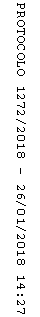 